PROGRAM REKOLEKCJI WIELKOPOSTNYCH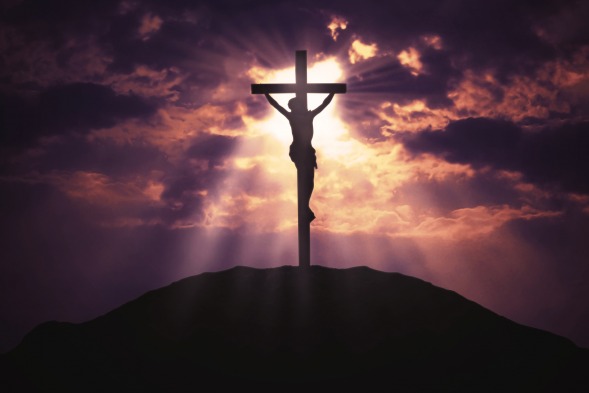 14-16 MARCA 202214.03.2022 spotkanie z siostrą Nullą (sala gimnastyczna)10.45 klasy: VII, VIII, LO11.45 klasy I-VI15.03.20229.50 Adoracja Najświętszego Sakramentu (możliwość spowiedzi)(kościół)16.03.20229.50 Droga Krzyżowa (każda klasa przygotowuje rozważanie wskazanej stacji :(kościół)kl. I – stacja 1.kl. II – stacja 2.kl. III a- stacja 3.klasa III b – stacja 4.klasa IV – stacja 5.klasa V – stacja 6.klasa VI – stacja 7.klasa VII- stacja 8.klasa VIII  – stacja 9.klasa II LO – stacja 10.klasa III A LO – stacja 11.klasa III B LO – stacja 12.klasa III C LO – stacja 13.nauczyciele – stacja 14.18.03.20229.00 Msza Święta